Jure Kaštelan, Jablani (književnost i stvaralaštvo)Sedmi razredVježba: 1.  Slobodnim stihom napiši pjesmu o svom rodnom zavičaju. U pjesmi upotrijebi najmanje jednu hiperbolu, usporedbu i metaforu.2. Istraži na internetu osnovne karakteristike jablana (gdje raste, kako izgleda…)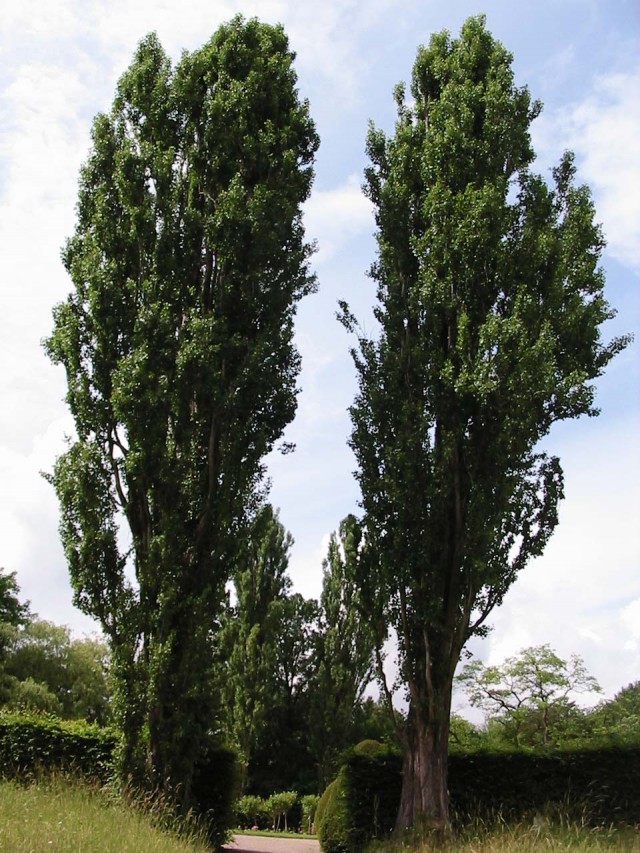 